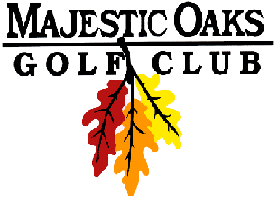 Tuesday Night Final ResultsBritish Open Pick a ProSignature CourseJuly 17th, 2018	Pick a Pro Winners	1st  –Tim Lynn & Kisner			Score: 171		$552nd – Bruce Barnes & Westwood	Score: 172*		$503rd  – Nate Prosser & Hoffman		Score: 172		$454th  – Gary Jacobson & Cantley		Score:	 172		$40	5th – John Falck & Finau			Score: 173		$356th – Daryl Krech  & Oosthuizen		Score: 175		$25	7th – Dave Erickson & Spieth		Score: 175*		$20 	8th – Craig Fleek & Z. Johnson		Score: 175		$15	9th – Justin Meilahn & Chappelle	Score: 176		$10	10th – Ron Klesk & Willett		Score: 177		$5	CLOSEST TO PINHole #12 –	 Mike Hommerding		$20Hole #15–	 Zach Milligan			$20Gross Skins Flight 1- $40/skin2 on #12- Mark Barsness4 on #16- Justin MorrellFlight 2- $20/skin 2 on #15- Bruce Barnes3 on #17- Dave Erickson4 on #13- David Landborg4 on #10- Brian VriezeNet Skins Flight 1- $40/skin1 on #12-	Mark Barsness2 on #17-	Tim LynnFlight 2- $30/skin1 on #15- Bruce Barnes2 on #17- Dave Erickson2 on #10- Brian Vrieze*won in scorecard playoff (Men’s Club Player Low Net Score)